Grenadier Bar SnacksGrenadier starters MenuGrenadier Main MenuGrenadier Sides MenuGrenadier Dessert MenuGrenadier Roast MenuDishes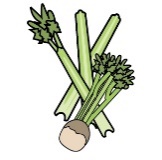 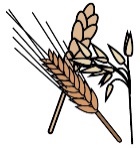 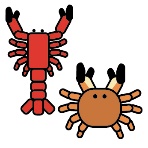 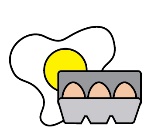 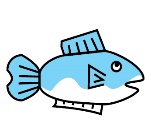 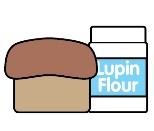 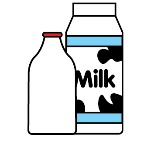 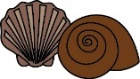 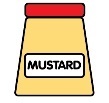 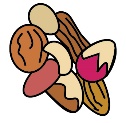 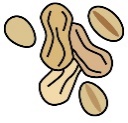 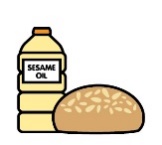 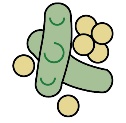 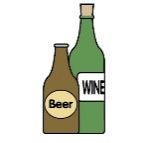 CeleryCereals containing glutenCrustaceansEggsFishLupinMilkMolluscMustardNuts†PeanutsSesame seedsSoyaSulphur DioxideScotch egg NOYESNOYESYESNOYESNOYESNONONOYESYESSausages NOYESNONOYESNONONOYESNONONONOYESTruffle and Parmesan Chips/FriesNOYESNONOYESNOYESNONONONONONONOOlivesNONONONONONONONONONONONONOYESDuck leg croquettesYESYESNOYESYESNOYESNONONONONONOYESSausage RollYESYESNOYESYESYESYESNONONONONONOYESScampiNOYESYESYESYESNOYESNONONONONONONOReview date:Reviewed by: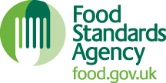 DishesCeleryCereals containing glutenCrustaceansEggsFishLupinMilkMolluscMustardNuts†PeanutsSesame seedsSoyaSulphur DioxideSoup of the day YESYESNONONONOYESNONONONONONOYESSmoked salmonNOYESNONOYESNOYESNONONONONONOYESGoats cheese tartNOYESNONOYESNOYESNOYESNONONONOYESChicken ParfaitNOYESNONONONOYESNOYESYESNONONOYESScallopsNOYESNONONONOYESYESNONONONONONOParma Ham AsparagusYESYESNOYESNONOYESNOYESNONONONOYESReview date:Reviewed by:DishesCeleryCereals containing glutenCrustaceansEggsFishLupinMilkMolluscMustardNuts†PeanutsSesame seedsSoyaSulphur DioxideBeef Wellington YESYESNOYESNONOYESNONONONONONOYESCodNOYESYESYESYESNOYESYESNONONONONOYESGrenadier BurgerYESYESNOYESNONOYESNOYESNONOYESYESYESFish and ChipsNOYESNONOYESNOYESNOYESNONONONONOLamb RumpYESNONONONONOYESNONONONONONOYESCurryYESYESNONONONONONOYESNONONONONOBreaded Chicken NOYESNOYESNONOYESNONONONONONONOWild mushroom GnocchiNONONONONONOYESNOYESYESNONONOYESReview date:Reviewed by:DishesCeleryCereals containing glutenCrustaceansEggsFishLupinMilkMolluscMustardNuts†PeanutsSesame seedsSoyaSulphur DioxideChips/ FriesNOYESNONOYESNONONONONONONONONOTruffle Chips/ FriesNOYESNONO YESNOYESNONONONONONONOGarden salad with honey mustard dressingNONONONONONONONOYESNONONONOYESBroccoliNONONONONONOYESNONOYESNONONONOReview date:Reviewed by:DishesCeleryCereals containing glutenCrustaceansEggsFishLupinMilkMolluscMustardNuts†PeanutsSesame seedsSoyaSulphur DioxideSticky ToffeeNOYESNOYESNONOYESNONONONONONONOPanna cottaNONONONONONOYESNONONONONOYESYESChocolate FondantNONONOYESNONOYESNONONONONOYESNOCheese BoardNOYESNONONONOYESNONONONONONOYESIce creamNONONOYESNONOYESNONONONONONONOSorbetNONONONONONO	NONONONONONONONOCheescakeNOYESNOYESNONOYESNONONONONONOYESReview date:Reviewed by:DishesCeleryCereals containing glutenCrustaceansEggsFishLupinMilkMolluscMustardNuts†PeanutsSesame seedsSoyaSulphur DioxideRoast PorkYES YESNOYESNONOYESNONONONONONOYESBeef WellingtonYESYESNOYESNONOYESNONO NONONONOYESVegan Beetroot roastYESYESNONONONONONONONONONONOYESYorkshire puddingsNOYESNOYESNONOYESNONONONONONONOReview date:Reviewed by: